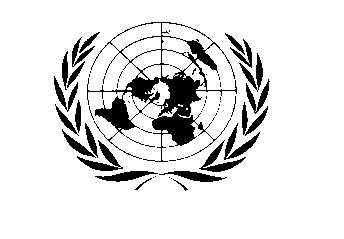 [UN BHUTAN COUNTRY FUND]BI-ANNUAL PROJECT/PROGRAMME UPDATEAS OF [31st December 2010]Participating UN Organization(s)UNICEF & UNFPAUNICEF & UNFPAUNICEF & UNFPAMDTF Programme Number000732620007326200073262Programme TitleHealthHealthHealthApproved Budget (by PO, if applicable)UNICEF: 56,646 & UNFPA: 141,453UNICEF: 56,646 & UNFPA: 141,453UNICEF: 56,646 & UNFPA: 141,453Expenditure (by PO, if applicable)UNICEF: 56,646UNFPA: 141,453% of Approved Budget(by PO, if applicable)UNICEF: 100%UNFPA: 100%Forecast Final Date: 31st December 2010Delay(if applicable)NAQualitative achievements against objectives and results:Human resources within the health system was strengthened through the training of: Two paediatricians and a member of the National Commission on Immunization Practices vaccinology (Seoul)Two EPI technicians on basic maintenance of cold chain equipments and transportation of vaccines (India)Two health officials on Child Health Supervision and monitoring (Thailand)Four nurses on critical neo-natal care management (Thailand). As a result the neo-natal intensive care units at the national and referral hospitals are now fully staffed with knowledgeable and skilful staff.Participation of health authorities and a member of parliament in South Asia Breastfeeding forum Supply for quality service provision:-Purchase of RH commodities and printing and distribution of advocacy materialsTA support for RH review (ASHR consultant)